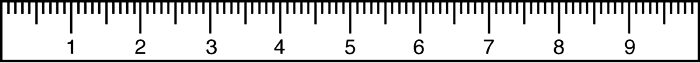                              1 дециметар  или 1dmцентиметар  или 1cmмилиметар  или 1mm                     1m   =   10dm  =   100cm                     1dm =   10cm  =   100mm                     1cm = 10mm1.Упиши број: 1m = __  dm                          1m = __ cm   1dm = __ cm                          2m = __ dm  5dm = __ cm                           60cm = __ dm  1m = __  cm                           10dm = __ cm  20dm = __ cm                         5m = __ dm  1m 3dm = __ dm                     45 dm =__ m  __ dm 2dm 4cm = __ cm                    65 cm = __ dm __ cm                              1 дециметар  или 1dmцентиметар  или 1cmмилиметар  или 1mm                     1m   =   10dm  =   100cm                     1dm =   10cm  =   100mm                     1cm = 10mm1.Упиши број: 1m = __  dm                          1m = __ cm   1dm = __ cm                          2m = __ dm  5dm = __ cm                           60cm = __ dm  1m = __  cm                           10dm = __ cm  20dm = __ cm                         5m = __ dm  1m 3dm = __ dm                     45 dm =__ m  __ dm 2dm 4cm = __ cm                    65 cm = __ dm __ cm 